БАШҠОРТОСТАН РЕСПУБЛИКАhЫ КРАСНОКАМА РАЙОНЫ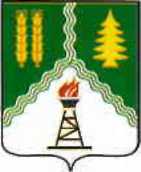  МУНИЦИПАЛЬ РАЙОНЫЯНЫ ҠАЙЫНЛЫКАУЫЛ СОВЕТЫАУЫЛ БИЛӘМӘhЕ СОВЕТЫ452945, Яңы Кайынлык ауылы, Мәктәп урамы, 15 тел.: 8(34759) 7-51-42, факс: 8(34759) 7-51-65 E-mail: upravkainlik@mail.ruРЕСПУБЛИКА БАШКОРТОСТАНМУНИЦИПАЛЬНЫЙ РАЙОН КРАСНОКАМСКИЙ РАЙОНСОВЕТ СЕЛЬСКОГО ПОСЕЛЕНИЯ НОВОКАИНЛЫКОВСКИЙ СЕЛЬСОВЕТ452945, с. Новый Каинлык, ул. Школьная, 15 тел.: 8(34759) 7-51-42, факс: 8(34759) 7-51-65  E-mail: upravkainlik@mail.ru___________________________________________________________________________________________________________________________        ҠАРАР                                                                                                                  РЕШЕНИЕ«29» апрель  2022г.                              №161                                   «29» апреля 2022г.О назначении старосты деревни Купербаш сельского поселения Новокаинлыковский сельсовет муниципального района Краснокамский район Республики Башкортостан В соответствии с Федеральным законом «Об общих принципах организации местного самоуправления в Российской Федерации» от 06.10.2003 г. № 131-ФЗ, на основании Положения о старостах сельских населенных пунктов, входящих в состав сельского поселения, утвержденного Решением совета сельского поселения Новокаинлыковский сельсовет муниципального района Краснокамский район Республики Башкортостан № 60 от 04.08.2020 и на основании решения собрания граждан деревни Купербаш  о выдвижении кандидатуры в старосты Совет сельского поселения Новокаинлыковский сельсовет муниципального района Краснокамский район Республики Башкортостан РЕШИЛ:1. Назначить старостой деревни Купербаш  сельского поселения сельского поселения Новокаинлыковский сельсовет муниципального района Краснокамский район Республики Башкортостан Валиева Ильдуса Масабиховича2. Решение подлежит опубликованию (обнародованию) на информационном стенде Администрации сельского поселения Новокаинлыковский сельсовет муниципального района Краснокамский район Республики Башкортостан по адресу: РБ, Краснокамский район, с.Новый Каинлык, ул.Школьная, д. 15 и на официальном сайте сельского поселения.Глава сельского поселения                               А.Ж. Мусин 